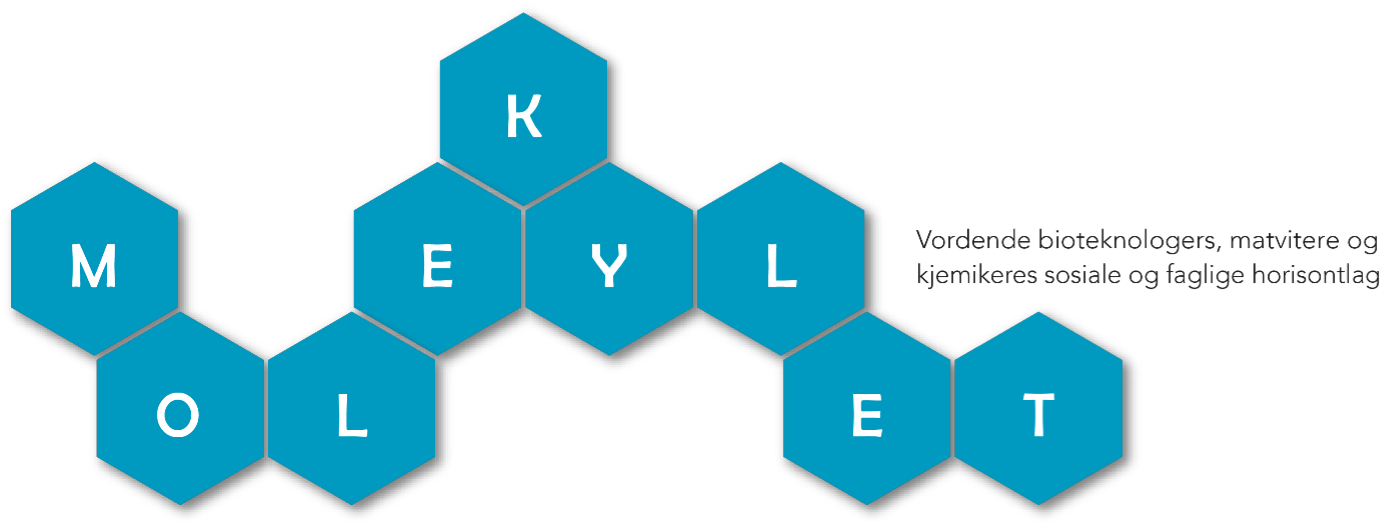 Statuetter for Molekylet – Vordene bioteknologer-, matvitere- og   kjemikeres sosiale og faglige horisontallag. St. 05.04.06. Sist endret 24.04.2024§1 Foreningens navnForeningens navn: Molekylet – Vordene bioteknologer-, matvitere- og kjemikeres sosiale og faglige horisontallag.§2 FormålMolekylet er et faglag for studenter på bachelor og masternivå på fakultetet for kjemi, bioteknologi og matvitenskap ved universitet for miljø- og biovitenskap. Målet er å gi studentene en bedre forståelse av hva det vil si å studere deres respektive fagfelt og hvordan muligheter de har innen jobbmarkedet. Foreningen skal slik arrangere faglige sammenkomster som bedriftspresentasjoner og besøk. Det skal arrangeres ulike sosiale arrangementer for medlemmene, som skal bidra til at nye og gamle studenter får et godt sosialt miljø ved siden av studiene. §3 Juridisk personForeningen er selveiende og en frittstående juridisk person med upersonlig og begrenset ansvar for gjeld.§4 MedlemmerAlle studenter på bachelor og masternivå på fakultetet for kjemi, bioteknologi og matvitenskap ved Norges Miljø- og Biovitenskaplige Universitet som har betalt engangs kontingent til Molekylets konto på 150 kr ansees som medlem av Molekylet. Et medlemskap i Molekylet er livslangt og uten forpliktelser. §5 Arrangementer §5.1 OpptakHver høst i slutten av fadderuka skal det bli arrangert et opptak i foreningen og en dusfest. Her skal alle nye studenter på bachelor og master nivå bli invitert. Alle nye medlemmer skal døpes inn uten helsefare.§5.2 Faglige aktiviteter I løpet av et semester skal det arrangeres minimum to faglige arrangementer, henholdsvis er det ønskelig med et bedriftsbesøk og en bedriftspresentasjon.§ 5.3 Sosiale arrangementerMolekylet skal arrangere Dusfest m/opptak i augustblokka. En større fest og minst et annet sosialt arrangement skal holdes i løpet av høstparallellen. Under vårparallellen skal det arrangeres minst to sosiale arrangementer, hvor da en av disse er en større fest for medlemmene. I løpet av hvert semester skal det arrangeres minimum et alkoholfritt sosialt arrangement.§6 Stemmerett og valgbarhetAlle medlemmer i Molekylet inkludert styret har stemmerett ved oppmøte på generalforsamling. Alle medlemmer har mulighet til å stille som kandidater til valg i molekylstyret under generalforsamlingen. §7 KontingentKontingenten er på 150 kr og er en engangssum, dersom det er ønske om å endre dette må det vedtas av generalforsamling med minimum 50 prosent av stemmene i favør. §8 Tillitsverv§8.1 LederLederen har det overordnede ansvaret i styret, og plikt til å holde seg oppdatert på alle verv. En har også ansvar for å kalle inn til møter, forberede møteplan og holde møter. Leder har dobbeltstemme ved alle avstemninger, og fungerer som ordstyrer. Leder forplikter seg til å skrive det nye styret i Brønnøysundregisteret.  Leder skal forberede attester til alle avgående verv, dersom dette er ønskelig.En viktig del an ledervervet er å ha opplæring av påtroppende leder. Dette innebærer blant annet gjennomgang av viktige dokumenter, hvordan gjennomføre generalforsamling, innmelding i Brønnøysundregisteret samt samtaler og tips. Opplæringen av påtroppende skal gjennomgang av arbeidsbeskrivelser beskrevet i §8.1, dette skal skje i form av et erfaringsskriv, samtaler og dirkete opplæring.   Vervet innebærer en plass i Studentrådet ved KBM. Dette innebærer at leder skal møte på studentrådsmøtene for å fremme Molekylet, og uttrykke foreningens meninger til resten av KBM. I forbindelse med dette er et godt samarbeid mellom leder av Molekylet og leder av Studentrådet KBM viktig. Leder er hovedansvarlig for å gjennomføringen av Dusfesten i august, og å skrive rapport etter denne. Til sist har leder ansvar for å holde generalforsamling, forberede saksliste og sjekke at alle nødvendige forberedelser blir gjort. Dette i samarbeid med Studentrådet. Leder sørger også for å oppdatere vedtektene etter generalforsamling.  §8.2 NestlederVervet innebærer å assistere leder og å hjelpe til ellers i styret. Nestleder fungerer som sekretær og skriver referater fra alle møter. Nestleder fungerer som vara for leder i Studentrådet KBM, og skal møte dersom leder ikke har mulighet. Nestleder skal også gjennom perioden skrive attest til avgående leder dersom dette er ønskelig. Gjennom sin tid i vervet skal nestleder skrive en rapport med erfaringer og tips til sin etterkommer, som skal være ferdig ved tiltredelse. Nestleder er også økonomiansvarlig og vedkommende skal til enhver tid ha oversikt over økonomien til Molekylet, samt ha ansvaret for disponeringen av foreningens bankkonto. Vervet innebærer å holde oversikt over innmeldinger og medlemslister, og å søke om økonomisk støtte som inkluderer bl.a. velferdsmidler og grunnstøtte. Vedkommende har ansvar for Molekylets overordene budsjett og at dette følges, samt føre regnskap. Under fadderuken skal faddersjefene lage eget budsjett ut ifra nestleders føringer i tillegg til at faddersjefene fører eget regnskap.  Nestleder har også ansvar for å skaffe betaling for bokskap i september og februar, og slik holde oversikten over hvilke skap som er i bruk og ledige. Vervinnehaver har i tillegg ansvaret for postboksnøkkelen til Molekylet. Nestleder skal ha overlapp med påtroppende etter vårens GF. Dette skal innebære gjennomgang av arbeidsbeskrivelser beskrevet §8.2, dette skal skje i form av et erfaringsskriv, samtaler og direkte opplæring.§8.3 KontaktansvarligKontaktansvarlig har ansvaret for de faglige arrangementene som foreningen skal arrangere. Denne personen har også ansvar for å legge arrangementer til strategiske tidspunkt slik at det ikke kolliderer med andre store arrangementer på universitetet. Bedriftspresentasjoner og besøk skal fordeles over alle fagområder på fakultetet.Kontaktansvarlig har ansvar for å planlegge faglige arrangementer et halvt år frem i tid. Dette innebærer å kontakte bedrifter og sette opp forslag for passende datoer, som fastsettes før parallellstart. Det skal avholdes minst to faglige arrangementer hvert år, enten ved foredrag, bedriftsbesøk eller bedriftspresentasjon. Gjennom sin tid i vervet skal kontaktansvarlig skrive en rapport med erfaringer og tips til sin etterkommer, som skal være ferdig ved tiltredelse.§8.4 ArrangementsansvarligArrangementansvarlig er ansvarlig for de sosiale arrangementene til Molekylet. Vedkommende har også det overordnede ansvaret for utarbeiding av Molekylets semesterprogram. Dette skal skje i samråd med Faddersjefer under høstsemesteret og ellers i samråd med kontaktansvarlig og resten av styret. Arrangementansvarlig skal planlegge de sosiale arrangementene og sørge for at vi har utfyllende sosialt tilbud til studentene på KBM. Dette skal være minst ett edru sosialt arrangement hvert semester. Vervet innebærer også å skrive referat fra Molekylets arrangementer.Arrangementansvarlig skal ha overlapp med påtroppende arrangementansvarlig etter høstens GF. Dette skal innebære gjennomgang av arbeidsbeskrivelser beskrevet §8.4, og skal skje i form av et erfaringsskriv, samtaler og dirkete opplæring.  §8.5 FaddersjeferFaddersjefene er de to personene som har det overordnede ansvaret for fadderuka ved KBM. De har ansvar for planlegging av programmet samt alle arrangementene under fadderuka. De skal lage et budsjett i samarbeid med nestleder og det skal føres regnskap etter fadderuka er gjennomført. Faddersjefene er ansvarlige for å skaffe sponsorer og samarbeide med andre fakulteter under fadderuka. De rapporterer til faddergeneral på NMBU og skal samarbeide med resten av fadderstyret. Under fadderuka skal faddersjefene sammen med markedsføringssjef og resten av styret i molekylet fremme Molekylet for nye studenter. Faddersjefene skal drive erfaringsutveksling med arrangementansvarlig slik at de kan dra nytte av hverandres erfaringer.Faddersjefene skal ha overlapp med påtroppende faddersjefer etter høstens GF. Dette skal innebære gjennomgang av arbeidsbeskrivelser beskrevet §8.5, og skal skje i form av. et erfaringsskriv, samtaler og dirkete opplæring.   §8.6 MarkedsføringsansvarligMarkedsføringsansvarlig har ansvar for å promotere Molekylet på best mulig måte blant studentene på KBM. Det er denne personen sin oppgave å informere om arrangementer gjennom plakater, facebook, snapchat og instagram (evt. andre sosiale medier). Markedsføringsansvarlig har også ansvar for å svare på spørsmål som kommer på molekylets facebookside og person, men får hjelp fra resten av styret til dette om nødvendig.Markedsføringsansvarlig har ansvar for å sjekke samt oppdatere facebooksiden til Molekylet jevnlig. I tillegg har personen ansvar for å sjekke e-post regelmessig og har hovedansvar for hjemmesiden til Molekylet, www.molekylet.com, og sørge for at den er oppdatert og informativ for brukeren om Molekylets virke. Gjennom sin tid i vervet skal markedsføringsansvarlig skrive en rapport med erfaringer og tips til sin etterkommer, som skal være ferdig ved tiltredelse.§9 Generalforsamling§9.1 GenereltDet skal bli avholdt to generalforsamlinger per skoleår, en i november og en i april. Datoen til generalforsamlingen bestemmes av Studentrådet, ettersom fakultetsmøtet arrangeres samtidig.  I november velges leder og begge faddersjefene, og i april velges nestleder, kontaktansvarlig, arrangementansvarlig og markedsføringsansvarlig.  Styremedlemmene sitter i vervet frem til semesterslutt og nyvalgt er påtroppende i denne perioden. Nyvalgte trer inn i stilling ved årsskiftet eller 1. Juli. I denne perioden skal daværende styremedlem gi opplæring til påtroppende. Det blir ikke valgt leder grunnet at nestleder blir leder etter et halvt år. Det skal annonseres hvilke verv som er på valg en uke før generalforsamlingen slik at kandidater til vervene har mulighet til å melde interesse før selve generalforsamlingen.  §9.2 Sakspapirer  Sakspapirer til generalforsamling skal være tilgjengelige for Molekylets medlemmer minst en uke før. §9.3 ValgAlle kandidater til verv må ha over 50 prosent av stemmene for å kunne tiltre i vervet.§9.4 Bekledning hos styret under generalforsamling Styret i Molekylet stiller i laboratoriumfrakk evt. t-skjorter fra Molekylet dersom dette er tilgjengelig.  §10 Ekstraordinær generalforsamlingEkstraordinær generalforsamling kan av holdes dersom: 50 prosent av generalforsamlingen ønsker det, det er et verv ikke har blitt fylt under ordinær generalforsamling, det har blitt stilt mistillitsforslag eller det har kommet forslag til nye vedtektsendringer under ordinær generalforsamling.§11 Ekstraordinært valg av styremedlemOm et eller flere verv i styret ikke blir fylt ved generalforsamling, har styret fullmakt til å fylle dette vervet på egenhånd. Dersom et styremedlem fratrer under perioden sin, er det opp til styret å avgjøre om det skal avholdes en ekstraordinær generalforsamling, eller om styret selv skal finne en kandidat til vervet. §12 VedtektsendringerEndringer i vedtektene kan bare skje på generalforsamling eller ekstraordinær generalforsamling med 2/3 deler av stemmene i favør. Alle vedtaksforslag skal komme inn skriftlig på forhånd av generalforsamlingen, senest søndag før arrangementet.§13 OppløsningOppløsning av Molekylet kan bare skje på ordinær generalforsamling med 2/3 av stemmene i favør. Eventuelle sammenslåinger med andre linjeforeninger som måtte oppstå sees ikke på som oppløsning, men må vedtas med 2/3 av stemmene på generalforsamling. §14 Mistillit  Mistillit kan stilles mot styremedlemmer eller styret i Molekylet. En må ha ¾ av stemmene ved ordinær eller ekstraordinær generalforsamling for å få gjennomslag for mistillitsforslaget.  §15 Kontrakter og attesterDet skal ikke foreligge noen kontrakter til vervene i Molekylstyret da dette kan hindre en person i å dra på utveksling, ta permisjon etc. Dette er bestemt i samarbeid med fakultetledelsen. Alle som har fullført vervet sitt i Molekylstyret skal motta attest fra leder, der vervet er beskrevet og personens gode egenskaper er poengtert. Ved permisjon eller utveksling kan attest gis ved minimum et halvt års aktivt engasjement i vervet. Leder skal motta sin attest fra nestleder, dersom dette ikke lar seg gjøre skal leder få attest fra et samlet styre.  §16 TyveriVed tyveri fra Molekylet går en umiddelbart ut av vervet dersom en sitter i styret, en mister medlemskapet sitt og forholdet vil bli politianmeldt.§17 Endring av logoVed endring av logo må de nye forslagene legges fram på Molekylets generalforsamling. Den nye logoen må ha over 2/3 av stemmene for at den skal bli tatt i bruk.  